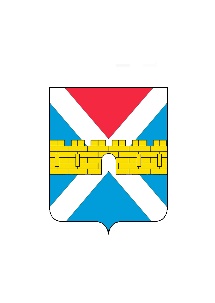 АДМИНИСТРАЦИЯ  КРЫМСКОГО  ГОРОДСКОГО  ПОСЕЛЕНИЯ КРЫМСКОГО РАЙОНАПОСТАНОВЛЕНИЕот 01.12.2022                                                                                                                         № 1171город КрымскО муниципальной программе «Развитие общественной инфраструктуры Крымского городского поселения Крымского района» на 2022 г.-2024 г.На основании пункта 30 части 1 статьи 14 Федерального закона               от 6 октября 2003 г. № 131-ФЗ «Об общих принципах организации местного самоуправления в Российской Федерации п о с т а н о в л я ю:1. Утвердить муниципальную программу «Развитие общественной инфраструктуры Крымского городского поселения Крымского района»                       на 2022 г. – 2024 г. (приложение).2. Признать утратившим силу постановление администрации Крымского городского поселения Крымского района от 21 октября 2022 г. № 1018                     «О муниципальной программе «Развитие общественной инфраструктуры Крымского городского поселения Крымского района» на 2023 г. - 2025 г.».3. Финансовому управлению администрации Крымского городского поселения Крымский район (Коротеева Е.В.) осуществлять финансирование расходов на реализацию муниципальной программы «Развитие общественной инфраструктуры Крымского городского поселения Крымского района»                       на 2022 г. –  2024 г. в пределах средств, предусмотренных в бюджете Крымского городского поселения Крымского района по программе                              на соответствующий финансовый год.4. Организационному отделу (Завгородняя Е.Н.) разместить настоящее постановление на официальном сайте администрации Крымского городского поселения Крымского района в сети Интернет.5. Контроль за  выполнением  настоящего постановления оставляю             за собой.6. Постановление вступает в силу со дня его подписания.Заместитель главы Крымского городского поселения Крымского района                                                              А.А. Смирнов